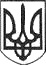 РЕШЕТИЛІВСЬКА МІСЬКА РАДАПОЛТАВСЬКОЇ ОБЛАСТІ(восьма позачергова сесія восьмого скликання)РІШЕННЯ28 травня 2021  року                                                                          № 455 -8- VIIІПро поновлення договору оренди землі №532420004000445  від 06.05.2011 укладеного з ФГ СФГ ,,Серьогін” на земельну ділянку з кадастровим номером 5324281400:00:013:0014Керуючись Земельним кодексом України, законами України ,,Про місцеве самоврядування в Україні”, „Про землеустрій”, ,,Про державний земельний кадастр”, „Про оренду землі”, „Про державну реєстрацію речових прав на нерухоме майно та їх обтяжень”,  розглянувши лист-клопотання ФГ СФГ ,,Серьогін”  від 21.04.2021, Решетилівська міська радаВИРІШИЛА:	1. Поновити договір оренди землі №532420004000445 від 06.05.2011, який укладено  між Решетилівською районною державною адміністрацією та ФГ СФГ ,,Серьогін” на земельну ділянку площею 3,0038 га з кадастровим номером 5324281400:00:013:0014 для ведення товарного сільськогосподарського виробництва, терміном на 7 (сім) років, та внести відповідні зміни до договору оренди землі, шляхом укладання додаткової угоди (Проект додаткової угоди додається)2. Уповноважити міського голову підписати додаткову угоду до договору оренди землі  від  01.04.2011 року, зареєстрованого у Відділі Держкомзему у Решетилівському районі за №532420004000445 від 06.05.2011.3. Контроль за виконання цього рішення покласти на постійну комісію з питань земельних відносин, екології, житлово-комунального господарства, архітектури, інфраструктури, комунальної власності та приватизації (Захарченко В.Г.).Міський голова 	      О.А. Дядюнова                                                                                      Додаток                                                                                      до рішення Решетилівської міської ради                                                                                      28.05.2021 №455-8-VIIIДОДАТКОВА УГОДА №_____до договору оренди землі  від  01.04.2011 року  який зареєстрований у Відділі Держкомзему у Решетилівському районі за №532420004000445 від 06.05.2011м.Решетилівка								      ___ _____ 2021 року	ОРЕНДОДАВЕЦЬ: Решетилівська міська рада, код ЄДРПОУ 21044065, місцезнаходження юридичної особи: 38400, Полтавська область, м.Решетилівка, вул.Покровська, 14, в особі міського голови – Дядюнової Оксани Анатоліївни, яка діє на підставі Закону України «Про місцеве самоврядування в Україні», з однієї сторони та	ОРЕНДАР: ФГ СФГ «Серьогін», код ЄДРПОУ 21048318, місцезнаходження юридичної особи: 38415, с, Кукобівка, Полтавський район, Полтавська область, в особі голови – Серьогіна Володимира Ілліча  –, з іншої сторони, уклали дану додаткову угоду про наступне:1. Поновити договір оренди землі №532420004000445 від 06.05.2011 укладений  між Решетилівською районною державною адміністрацією та ФГ СФГ «Серьогін» на земельну ділянку площею 3,0038 га з кадастровим номером 5324281400:00:013:0014 та продовжити термін дії на 7 (сім) років.2. Замінити Орендодавця в преамбулі і далі по тексту та викласти в такій редакції : Орендодавець Решетилівська міська  рада Полтавської області, в особі міського голови Дядюнової Оксани Анатоліївни,  діючої на підставі Закону України «Про місцеве самоврядування в Україні».3. Внести  зміни до пункту 1 Договору та викласти його в наступній редакції: «Орендодавець надає, а орендар приймає в строкове платне користування земельну ділянку для ведення товарного сільськогосподарського виробництва з кадастровим номером 5324281400:00:013:0014, яка розташована на території Решетилівської міської територіальної громади».  4. Внести  зміни до пункту 5 Договору та викласти його в наступній редакції: Нормативна грошова оцінка земельної ділянки на дату укладення угоди становить _______ грн. (__________________ грн.  ____ коп.).5. Внести  зміни до пункту 9 Договору та викласти його в наступній редакції: Орендна плата вноситься орендарем у грошовій формі в розмірі, що  складає  ________ грн. (______ грн. _____ коп.)  в рік, що становить 8% від суми нормативно-грошової оцінки землі».  6. Внести  зміни до пункту 11 Договору та викласти його в наступній редакції: «Орендна плата вноситься щомісячно у розмірі 1/12 частини річної орендної плати на рахунок Решетилівське УК/ отг. Решетил/ 18010600, р/р UA818999980334169812000016606 Казначейство України                  (ЕАП) . код одержувача 37959255, код класифікації платежів  18010600 не  пізніше 10 – го числа наступного місяця».   7. Дана Додаткова угода є невід’ємною частиною основного договору, укладена у двох примірниках, що мають однакову юридичну силу  один з яких знаходиться в Орендодавця, другий в Орендаря.          8.Дана угода вступає в дію з моменту підписання і набирає чинності після реєстрації права оренди.          РЕКВІЗИТИ СТОРІНОРЕНДОДАВЕЦЬ:                                                                 ОРЕНДАР:Решетилівська  міська  рада 				               ФГ СФГ «Серьогін»в особі  міського голови                                                           в  особі головиДядюнової  Оксани  Анатоліївни                                        Серьогіна Володимира Ілліча діючої  на підставі Закону України                                        Місце знаходження юридичної особи.України «Про місцеве самоврядування в Україні»              38415, с Кукобівка,Полтавський Місце знаходження юридичної особи                                    район,Полтавська область 38400,    Полтавська   область                		               ЄДРПОУ 21048318м. Решетилівка, вул. Покровська ,14                                      Код  ЄДРПОУ  21044065            	ПІДПИСИ СТОРІНОрендодавець                                                                             Орендар                                                                                                                         _____________  О.А. Дядюнова                                               ______________Серьогін В.І.    МП                                                                                                           